DSWD DROMIC Report #3 on the Fire Incident inBrgy. Balingasa, Quezon Cityas of 22 July 2019, 4PMSUMMARYOn 13 July 2019 at around 8:10 AM, a fire incident occurred at a residential area at A. Rodriguez St., Brgy. Balingasa, Quezon City. The fire was put under control at 9:00 AM. The cause of the fire is still under investigation.Source: DSWD-FO NCRStatus of Affected Families / Persons A total of 43 families or 163 persons were affected by the fire incident at A. Rodriguez St., Brgy. Balingasa, Quezon City (see Table 1).Table 1. Number of Affected Families / PersonsNote: Ongoing assessment and validation being conductedSource: DSWD-FO NCRStatus of Displaced Families / PersonsThere are 25 families or 95 persons who are currently staying at the Brgy. Balingasa Covered Court (see Table 2).Table 2. Number of Displaced Families / Persons Inside Evacuation Centers       Note: Ongoing assessment and validation being conducted. The families who stayed at the Barangay Hall transferred to the Covered Court.Source: DSWD-FO NCRThere are 13 families or 50 persons who are currently staying with their relatives and/or friends’ houses (see Table 3).Table 3. Number of Displaced Families / Persons Outside Evacuation CentersNote: Ongoing assessment and validation being conductedSource: DSWD-FO NCRDamaged Houses25 houses were totally damaged by the fire (see Table 4).Table 4. Number of Damaged HousesNote: Ongoing assessment and validation being conductedSource: DSWD-FO NCRDamaged HousesA total of ₱13,032.26 worth of assistance was provided by DSWD to the affected families (see Table 5).Table 5. Cost of Assistance Provided to Affected Families / PersonsNote: Ongoing assessment and validation being conductedSource: DSWD-FO NCRSITUATIONAL REPORTDSWD-DRMBDSWD-FO NCR*****The Disaster Response Operations Monitoring and Information Center (DROMIC) of the DSWD-DRMB is closely coordinating with DSWD-FO NCR for any significant disaster response updates.Prepared by:MARIEL B. FERRARIZMARC LEO L. BUTACReleasing OfficerPHOTO DOCUMENTATION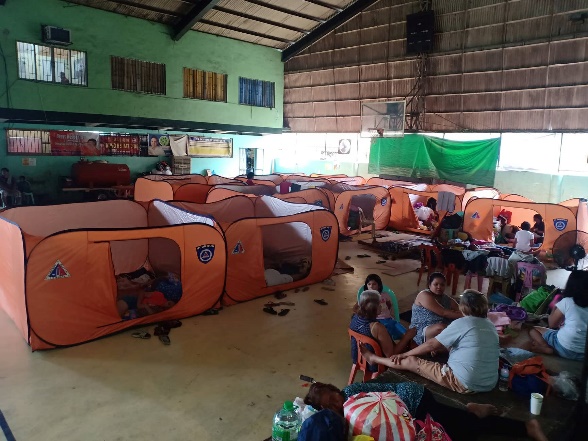 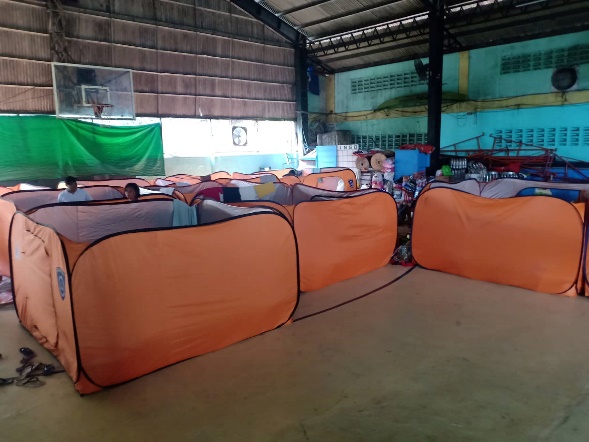 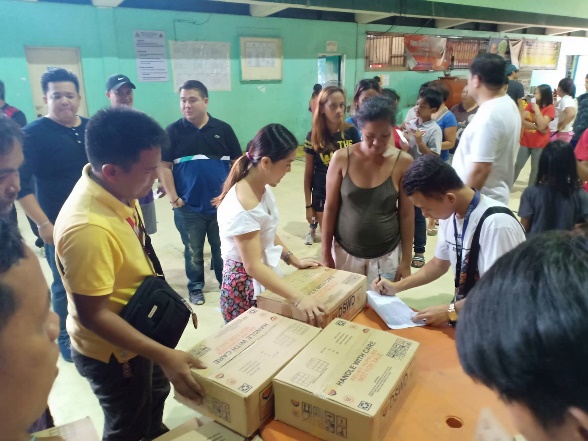 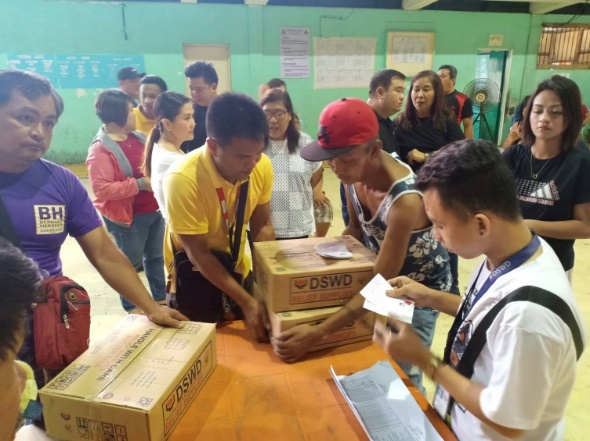 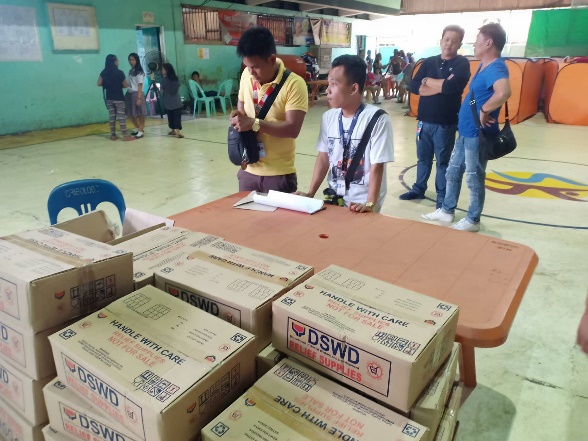 REGION / PROVINCE / MUNICIPALITY  NUMBER OF AFFECTED  NUMBER OF AFFECTED  NUMBER OF AFFECTED REGION / PROVINCE / MUNICIPALITY  Barangays  Families  Persons GRAND TOTAL 1  43  163 NCR 1  43  163 Quezon City 1  43  163 REGION / PROVINCE / MUNICIPALITY  NUMBER OF EVACUATION CENTERS (ECs)  NUMBER OF EVACUATION CENTERS (ECs)  INSIDE ECs  INSIDE ECs  INSIDE ECs  INSIDE ECs REGION / PROVINCE / MUNICIPALITY  NUMBER OF EVACUATION CENTERS (ECs)  NUMBER OF EVACUATION CENTERS (ECs)  Families  Families  Persons  Persons REGION / PROVINCE / MUNICIPALITY  CUM  NOW  CUM  NOW  CUM  NOW GRAND TOTAL2 1  30  25  113  95 NCR2 1  30  25  113  95 Quezon City2 1  30  25  113  95 REGION / PROVINCE / MUNICIPALITY  OUTSIDE ECs  OUTSIDE ECs  OUTSIDE ECs  OUTSIDE ECs REGION / PROVINCE / MUNICIPALITY  Families  Families  Persons  Persons REGION / PROVINCE / MUNICIPALITY  CUM  NOW  CUM  NOW GRAND TOTAL 13  13 50 50 NCR 13  13 50 50 Quezon City 13  13 50 50 REGION / PROVINCE / MUNICIPALITY NO. OF DAMAGED HOUSES NO. OF DAMAGED HOUSES NO. OF DAMAGED HOUSES REGION / PROVINCE / MUNICIPALITY  Total  Totally  Partially GRAND TOTAL 25 25 - NCR 25 25 - Quezon City 25 25 - REGION / PROVINCE / MUNICIPALITY  TOTAL COST OF ASSISTANCE  TOTAL COST OF ASSISTANCE  TOTAL COST OF ASSISTANCE  TOTAL COST OF ASSISTANCE  TOTAL COST OF ASSISTANCE REGION / PROVINCE / MUNICIPALITY  DSWD  LGU  NGOs  OTHERS  GRAND TOTAL GRAND TOTAL13,032.26 -  - - 13,032.26 NCR13,032.26 -  - - 13,032.26 Quezon City13,032.26  - -  -  13,032.26 DATESITUATIONS / ACTIONS UNDERTAKEN22 July 2019The Disaster Response Operations Monitoring and Information Center (DROMIC) of the DSWD-DRMB is closely coordinating with DSWD-FO NCR for significant reports on the status of affected families, assistance, and relief efforts.DATESITUATIONS / ACTIONS UNDERTAKEN22 July 2019DSWD-FO NCR provided family food packs to the affected families in coordination with Quezon City Social Services Development Department.